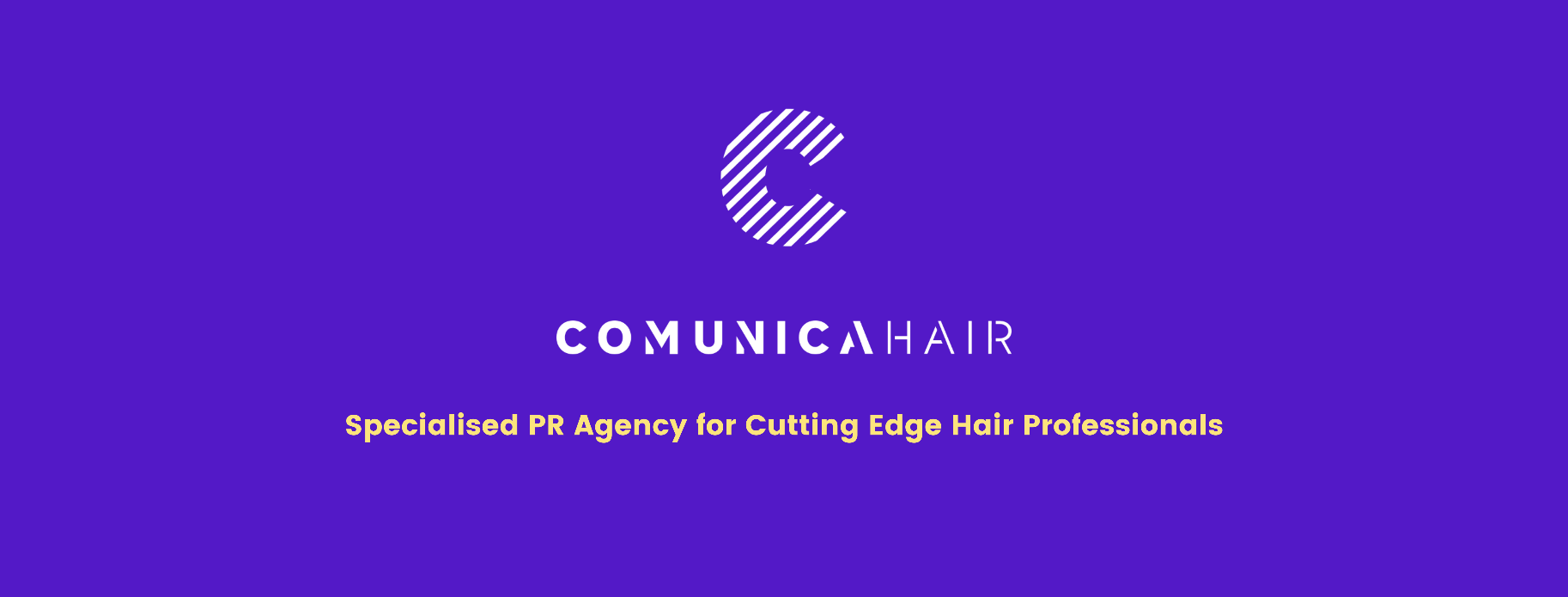 For more information, please contact Marta de Paco On         +34 670 780 664 or email press@comunicahair.com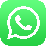 Important: These images are only available for editorial content. Credits must be included.Notification of their publication is expected.ZIORTZA ZARAUZA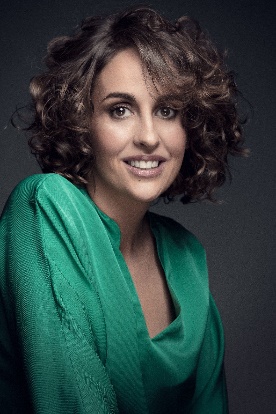 GEODE Collection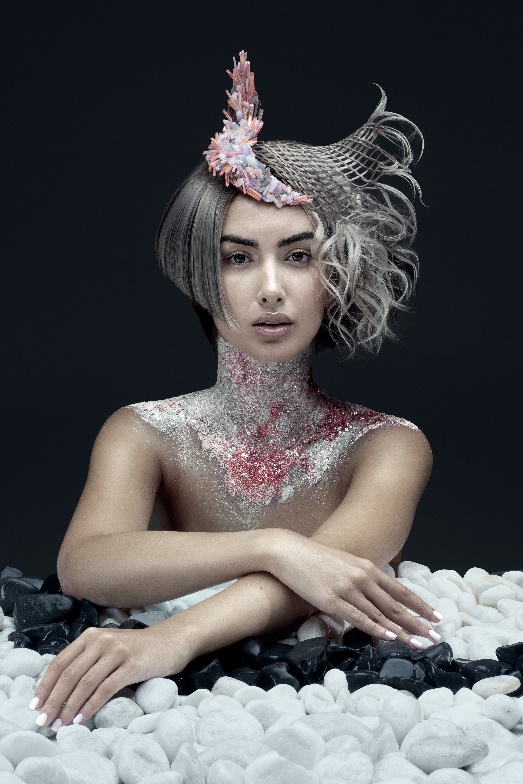 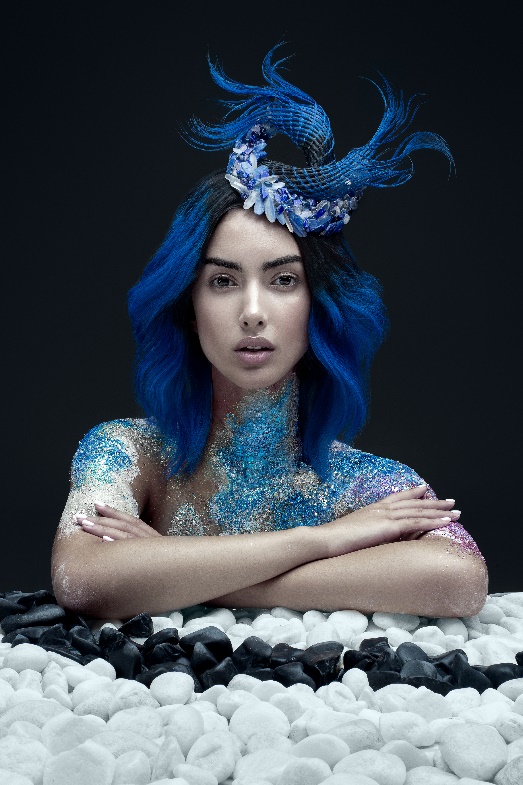 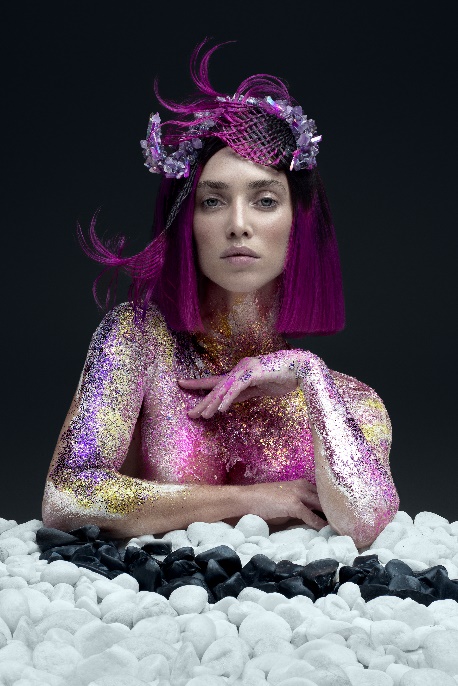 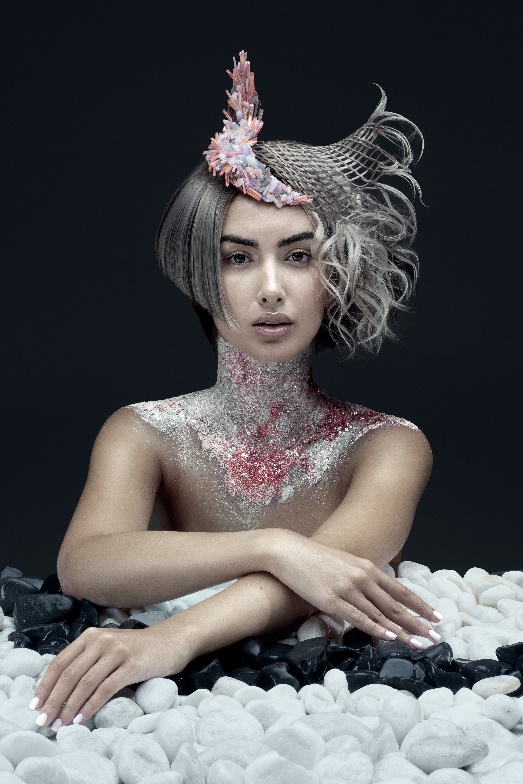 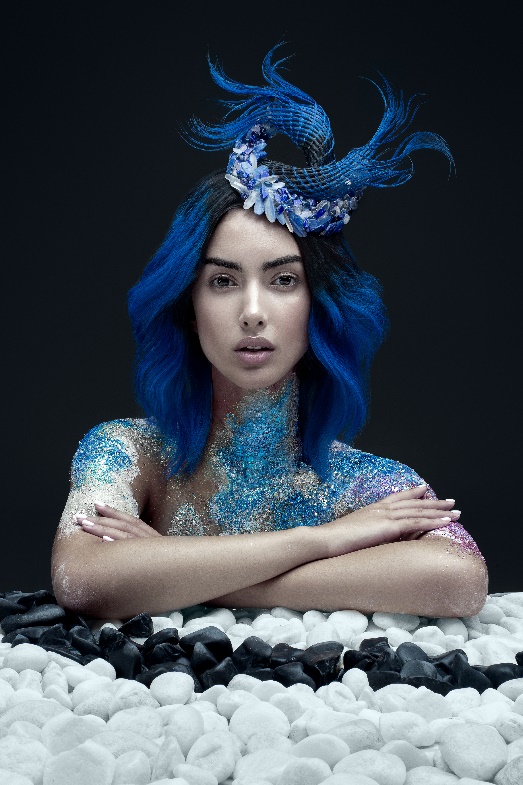 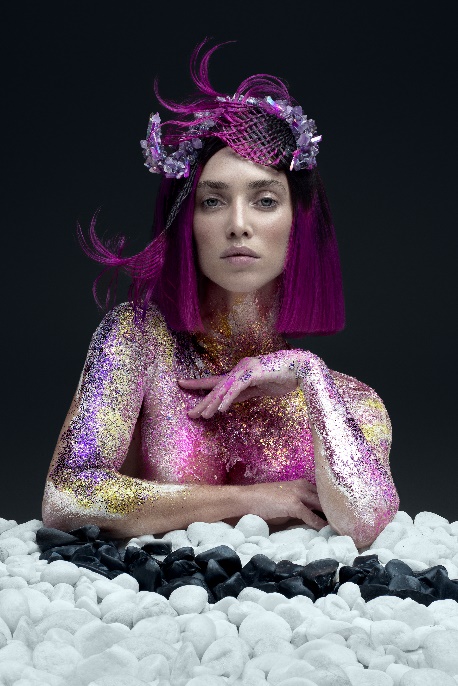 Hair: Ziortza Zarauza @Centro BetaHair Instagram @ziortzazarauzaPhotography: David ArnalPhotography Instagram @davidarnalteamMUA: De MaríaMUA Instagram @de_mariaRetouching: Javier VillalabeitiaRetouching Instagram @javiervillalabeitiaProducts: MontibelloProducts Instagram @montibello_peluqueriaZIORTZA ZARAUZA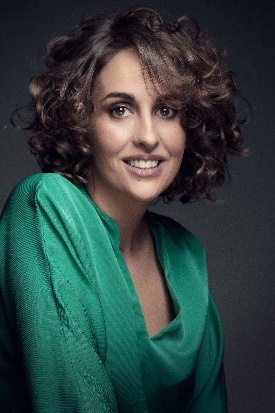 GEODE Collection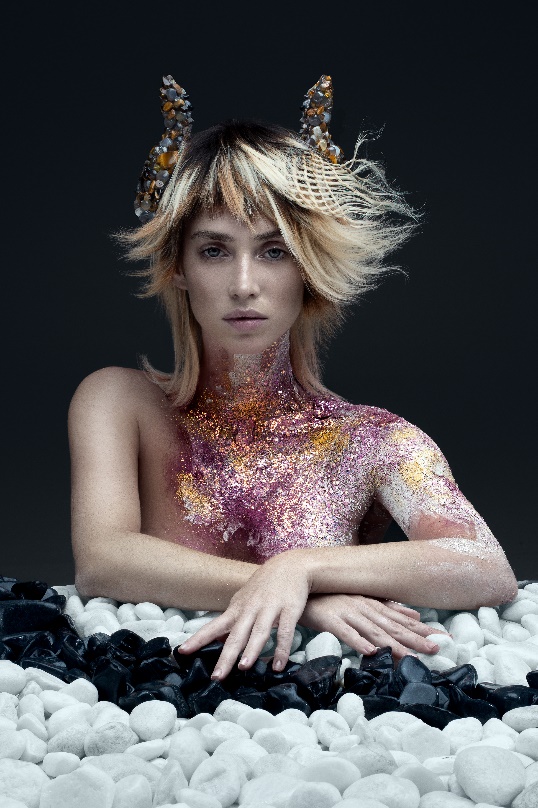 With the appearance of rough rocks, the geodes hide within them precious crystalline formations. They can go unnoticed at first glance and to find their true beauty you have to discover their interior. For this reason, these images reflect the surprising combination of the evolution from stone to gemstone, with details that make hair a luxurious, extraordinary object, which emerges before our eyes to marvel us with its vivid tones and its capricious forms as in nature.